Please provide any information you would like us to consider when determining your volunteer placement.Have you previously been employed by The Salvation Army?   YES      NOIf Yes, where and what was your position?   Have you previously volunteered with The Salvation Army?   YES      NO If Yes, where and in what capacity?   Check if you need your hours logged:   Community service for school      Court-ordered serviceI hereby declare that the foregoing information is true and complete to my knowledge.  I understand that a false or misleading statement on this application form may result in refusal of my application to volunteer with The Salvation Army.NameSignatureDateWould you be interested in receiving information about other volunteer opportunities with The Salvation Army Edmonton Centre of Hope?     YES      NO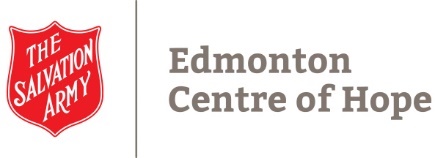 The Salvation Army Edmonton Centre of HopeVolunteer Application FormThe Salvation Army Edmonton Centre of HopeVolunteer Application FormThe Salvation Army Edmonton Centre of HopeVolunteer Application FormThe Salvation Army Edmonton Centre of HopeVolunteer Application FormThe Salvation Army Edmonton Centre of HopeVolunteer Application FormThe Salvation Army Edmonton Centre of HopeVolunteer Application FormThe Salvation Army Edmonton Centre of HopeVolunteer Application FormThe Salvation Army Edmonton Centre of HopeVolunteer Application FormThe Salvation Army Edmonton Centre of HopeVolunteer Application FormThe Salvation Army Edmonton Centre of HopeVolunteer Application FormThe Salvation Army Edmonton Centre of HopeVolunteer Application FormThe Salvation Army Edmonton Centre of HopeVolunteer Application FormThe Salvation Army Edmonton Centre of HopeVolunteer Application FormThe Salvation Army Edmonton Centre of HopeVolunteer Application FormThe Salvation Army Edmonton Centre of HopeVolunteer Application FormPERSONAL INFORMATIONPERSONAL INFORMATIONPERSONAL INFORMATIONPERSONAL INFORMATIONPERSONAL INFORMATIONPERSONAL INFORMATIONPERSONAL INFORMATIONPERSONAL INFORMATIONPERSONAL INFORMATIONPERSONAL INFORMATIONPERSONAL INFORMATIONPERSONAL INFORMATIONPERSONAL INFORMATIONPERSONAL INFORMATIONPERSONAL INFORMATIONFirst Name:First Name:First Name:Last Name:Address:Address:City:Province:Province:Province:Province:Postal Code:Postal Code:Postal Code:Phone #:Phone #:Phone #:Cell #Email:How would you prefer we contact you?How would you prefer we contact you?How would you prefer we contact you?How would you prefer we contact you?How would you prefer we contact you?How would you prefer we contact you?How would you prefer we contact you?When are you available to volunteer (check all that apply)?When are you available to volunteer (check all that apply)?When are you available to volunteer (check all that apply)?When are you available to volunteer (check all that apply)?When are you available to volunteer (check all that apply)?When are you available to volunteer (check all that apply)?Please check the type(s) of volunteer work you are interested in (check all that apply):Please check the type(s) of volunteer work you are interested in (check all that apply):Please check the type(s) of volunteer work you are interested in (check all that apply):Please check the type(s) of volunteer work you are interested in (check all that apply):Please check the type(s) of volunteer work you are interested in (check all that apply):Please check the type(s) of volunteer work you are interested in (check all that apply):One time (e.g. special events)Short term (less than 6 months)Long term (more than 6 months)How did you learn about our volunteer program?How did you learn about our volunteer program?How did you learn about our volunteer program?How did you learn about our volunteer program?How did you learn about our volunteer program?How did you learn about our volunteer program?Family / Friend                 Social Media                   Posted Advertisement   211 Edmonton     Other Family / Friend                 Social Media                   Posted Advertisement   211 Edmonton     Other Please specify: